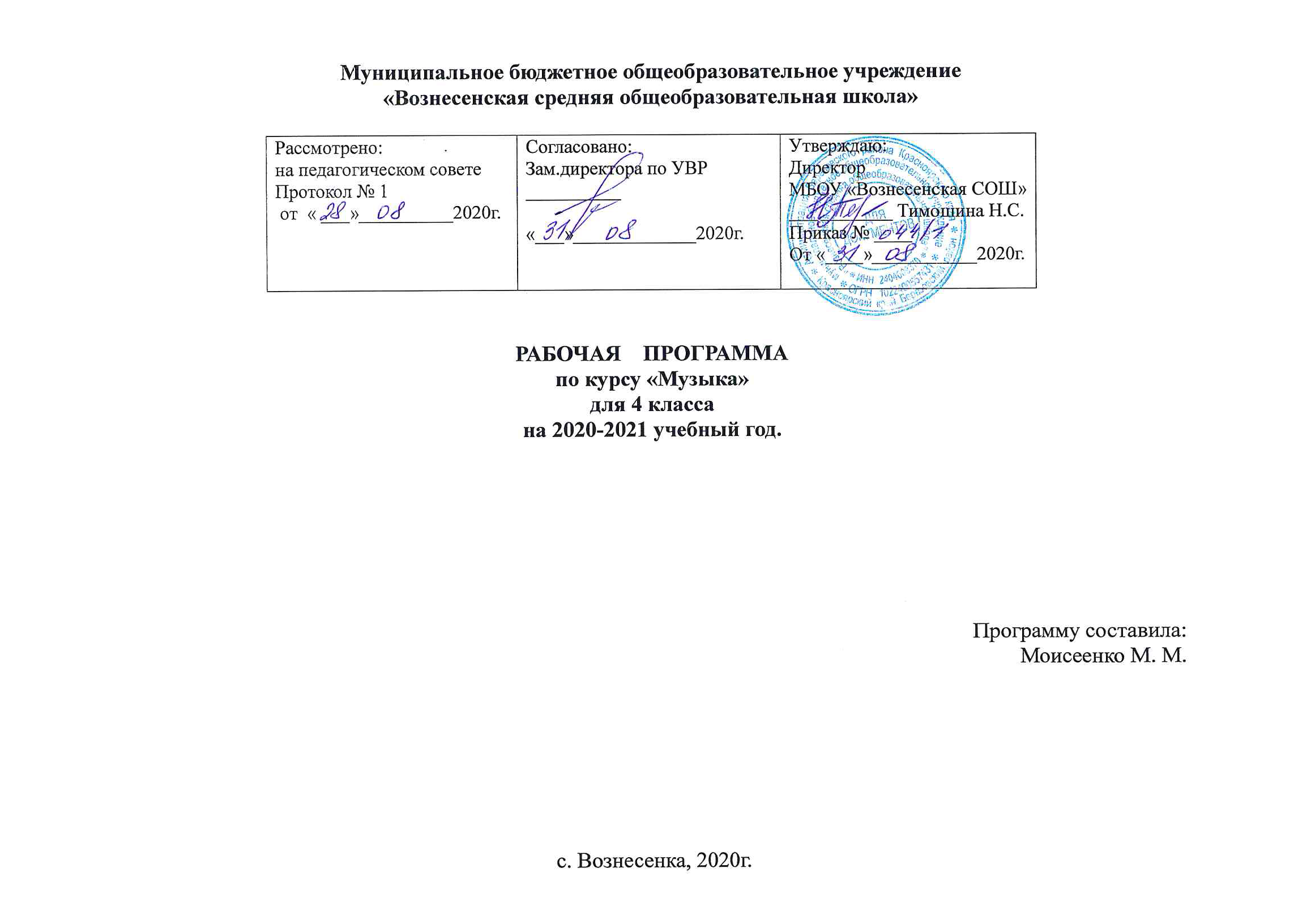                                                      Пояснительная записка.Рабочая программа по музыке разработана на основе - Федерального закона  от 29 декабря  2012 г. № 273-ФЗ «Об образовании в Российской  Федерации»;- Федерального государственного образовательного стандарта  общего начального образования  (приказ  Минобрнауки  РФ № 373 от 6 октября 2009 г.);- Основной образовательной программы  МБОУ «Вознесенская СОШ»;- Учебного плана ОУ;- Федерального перечня учебников, рекомендованных Министерством образования и науки Российской Федерации к использованию в образовательном процессе в УО, согласно требованиям ФГОС НОО (2-го поколения);- примерной  программы по учебным предметам. Начальная школа. В 2 ч. Ч.2./ Москва «Просвещение» 2015 г.;- авторской программы  В.В.Алеева, Т.И. Науменко, Т.Н.Кичак «Музыка. 1-4 классы ( издательство: Москва Дрофа, 2015 год) , утверждённой  МО РФ в соответствии с требованиями  Федерального компонента  государственного стандарта  начального образования.                                               Общая характеристика программы	Данная программа учитывает позитивные традиции в области музыкально – эстетического образования школьников.  Рабочая программа «Музыка»,  рассчитанная  на один год обучения, предназначена для 4 класса общеобразовательных учреждений различного типа. Она полностью учитывает главные положения Федерального государственного образовательного стандарта начального общего образования, Концепции духовно-нравственного развития и воспитания личности гражданина России, Фундаментального ядра содержания общего образования, Примерной программы начального общего образования  по музыке, Проектных задач  в начальной школе, Планируемых результатов начального общего образования.          Одновременно данная программа во многом учитывает позитивные традиции в области музыкально-эстетического образования школьников, сложившиеся в отечественной педагогике.         ЦЕЛЬ предмета «Музыка» в 1 классе заключается в формировании основ духовно-нравственного воспитания школьников через приобщение к музыкальной культуре как важнейшему компоненту гармонического развития личности.         ЗАДАЧИ предмета «Музыка»:- прививать интерес, любовь и уважение к музыке как предмету искусства;- научить воспринимать музыку как важнейшую часть каждого человека; - способствовать формированию эмоциональной отзывчивости, любви к окружающему миру; - воспитывать и развивать нравственно-патриотические чувства: любви к Родине, уважение к её истории и традициям; - прививать основы художественного вкуса; - воспитывать эмоционально-ценностное отношение к музыкальному искусству;- научить видеть взаимосвязи  между музыкой  и другими видами искусств ( в первую очередь литературой и изобразительным искусством);- обогатить знаниями о музыкальном искусстве; - научить практическим умениям и навыкам в учебно- творческой деятельности; - Сформировать потребность в общении с музыкой.     Реализация задач осуществляется через различные виды музыкальной деятельности: слушание музыки, пение, инструментальное музицирование, музыкально-пластическое движение, драматизацию музыкальных  произведений.      В соответствии с Базисным учебным планом  предмет «Музыка» в четвёртом  классе количество часов в неделю 1 час,  на 34 учебные недели.В рабочей программе широко применяются: метод междисциплинарных связей, стилевой подход, творческий метод, системный подход. Метод восхождения от частного к общему.Широкий интегративный контекст  программы не снижает самоценности  предмета «Музыка», а  придаёт большой объём в восприятии и усвоении его содержания. В результате интегративности в начальной школе у выпускников будут сформированы личностные, регулятивные, познавательные и коммуникативные универсальные учебные действия как основа умения учиться.      Ценностные ориентиры содержания курса заключаются:- в воспитании нравственного, ответственного, инициативного и компетентного человека; - в формировании и воспитании чувства патриотизма и гражданской солидарности; - в формировании и воспитании эстетического вкуса; - в формировании основ музыкальной культуры; - в воспитании эмоционально-ценностного отношения к искусству, музыке своего народа и музыке народов мира.                       Личностные, метапредметные и предметные результаты освоения в 4 классе:В области личностных результатов:- наличие широкой мотивационной основы учебной деятельности, включающей социальные, учебно-познавательные и внешние мотивы; - ориентация на понимание причин успеха в учебной деятельности;- наличие эмоционально-ценностного отношения к искусству; - реализация творческого потенциала в процессе коллективного (индивидуального) музицирования;- позитивная самооценка своих музыкально-творческих способностей.- развитие этических чувств;- выражение чувств  прекрасного и эстетических чувств на основе знакомства с произведениями мировой и отечественной музыкальной культуры; - наличие эмпатии как понимания чувств других людей и сопереживания им;- наличие основы ориентации в нравственном содержании и смысле поступков как собственных, так и окружающих людей; - наличие способности к  самооценке на основе критерия успешности учебной деятельности;- наличие основы гражданской идентичности  личности в форме осознания «я» как гражданина России,  чувства сопричастности и гордости за свою Родину, народ и историю, осознание ответственности  человека за общее благополучие.В области метапредметных результатов:- умение строить речевые высказывания о музыке (музыкальных произведениях) в устной и письменной  форме (в соответствии с требованиями учебника для 4 класса);- умение проводить простые аналогии и  сравнения. Устанавливать простые классификации  между музыкальными произведениями, а также произведениями музыки, литературы  и изобразительного искусства  по заданным в учебнике критериям; - умение устанавливать простые аналогии (образные, тематические ) между произведениями музыки и изобразительного искусства;- наличие стремления находить продуктивное сотрудничество ( общение, взаимодействие) со сверстниками пр  решении музыкально-творческих задач; - участие в музыкальной жизни класса ( школы, посёлка, района).- осуществление поиска необходимой информации для выполнения учебных заданий с использованием учебника для 4 класса и тетради;- умение ориентироваться на разнообразие способов решения смысловых и художественно-творческих задач ( в соответствии с требованиями учебника для 4 класса);- умение использовать знаково-символические средства, представленные в нотных примерах учебника, для решения задач;- понимание основ смыслового чтения художественных и познавательных текстов;  умение выделять существенную информацию из текстов разных видов;- умение формулировать собственное мнение и позицию; - установление простых причинно-следственных связей  (в соответствии с требованиями учебника для 4 класса);- осуществление элементов синтеза как составление целого из частей ( на примере материала междисциплинарных тем учебника для 4 класса);- осуществление простых обобщений между отдельными произведениями искусства на основе выявления сущностной связи  ( на примере материала междисциплинарных тем  учебника для 4 класса);- подведение под понятие на основе существенных признаков музыкального произведения и их синтеза ( в соответствии с требованиями учебника для 4 класса).В области предметных результатов:- наличие интереса к предмету «Музыка». Этот интерес отражается в стремлении к музыкально-творческому самовыражению ( пение, игра на детских музыкальных инструментах, участие в импровизации, музыкально-пластическое движение, участие в музыкально-драматических спектаклях);- умение определять характер и настроение музыки с учётом терминов и образных определений, представленных в учебнике для 1 класса;- владение некоторыми основами нотной грамоты: названия нот, темпов ( быстро – медленно), динамики ( громко – тихо);- узнавание по изображениям некоторых музыкальных инструментов (рояль,  пианино,  скрипка,  флейта,  арфа), а также народных инструментов (гармонь,  баян,  балалайка);- проявление навыков вокально-хоровой деятельности (вовремя начинать и заканчивать пение, уметь петь по фразам, слушать паузы, правильно выполнять музыкальные ударения, чётко и ясно произносить слова при исполнении, понимать дирижёрский жест).    Содержание 1 класса раскрывает картину звучащего мира, окружающего ребёнка. Рассказывается, что музыка звучит повсюду – в природе, в дни праздников , в сказках, обрядах, в мультфильмах и театральных постановках.К концу обучения в 4 классе учащиеся научатся:- эстетически откликаться на искусство, выражать своё отношение к нему в различных видах музыкальной деятельности;- общаться и взаимодействовать в процессе коллективного воплощения различных художественных образов с помощью движений и интонирования;- узнавать по внешнему виду и по звучанию некоторые музыкальные инструменты ( представленные в учебнике);- определять виды музыка; - знать музыкальную  терминологию (представленную в учебнике).                                            Содержание программы.                                                    4 класс (34 часа).Тема года: «Музыкальное путешествие».«Россия – любимая наша страна…».Великое содружество русских композиторов.Тема Востока в творчестве русских композиторов.Музыка Украины.Музыка Белоруссии.Музыкант из Желязовой  Воли.Блеск и мощь полонеза.Музыкальное путешествие в Италию.«Народный» композитор Италии Джузеппе Верди.Музыкальная Австрия. Венские музыкальные классики.Знаменитая сороковая.Героические образы Л.Бетховена.Песни и танцы Ф.Шуберта.«Не ручей  - море ему имя».Суровая красота Норвегии. Музыка Э.Грига.«Так полюбил я древние дороги…».Ноктюрны Ф.Шопена.«Музыка  Шопена – это пушки, прикрытые цветами».Арлекин и Пьеро.В подводном царстве.Цвет и звук: «музыка витража».Вознесение к звёздам.Симфонический оркестр.Поэма огня «Прометей».«Жизненные правила для музыкантов» Р.Шумана.Джазовый оркестр.Что такое мюзикл?Под небом Парижа.Петербург. Белые ночи.«Москва… как много в этом звуке…».«Россия  - священная наша держава, Россия – любимая наша страна».                                Типы уроков по ФГОС.Урок открытия новых знаний, обретения новых умений и навыков.Урок рефлексии: научить находить причину затруднений и самостоятельно их устранять.Урок систематизации знаний   (общеметодологической направленности).Урок развивающего контроля  (научить способам самоконтроля и взаимоконтроля). Проверка знаний, умений и навыков.                                                 Учебно- методический комплекс.Алеев В.В., Кичак Т.Н., Музыка. Учебник в 2-х частях.Алеев В.В., Науменко Т.И., Кичак Т.Н., Музыка. 1 – 4 классы.Рабочая программа для общеобразовательных учреждений.Нотные тетради с записями песен.Музыкальная литература.                                                  Материально-техническое оснащение.Фортепиано.Колонки.Диск.                                                  Темы проектных работ .Музыка земли Сибирской.История создания гимна России.Музыкальные сказки Н.А.Римского-Корсакова.Музыкальные династии.О чём гитара рассказала?Особенности музыкальной культуры Китая.        Система оценки результатов освоения учебного предмета в 4 классе.                              Слушание музыки.. «5» - дан правильный и полный ответ, включающий характеристику содержания музыкального произведения, средств музыкальной выразительности, ответ самостоятельный.«4» - ответ правильный, но неполный, дана характеристика содержания музыкального произведения . средств музыкальной выразительности с наводящими (1-2) вопросами учителя.«3» - ответ правильный, но неполный, средства музыкальной выразительности раскрыты недостаточно. Допустимы несколько наводящих вопросов учителя.«2» - ответ обнаруживает незнание и непонимание учебного материала.                                       Хоровое пение.«5» - знание мелодической линии и текста песни;- чистое интонирование, ритмически точное исполнение; - выразительное исполнение.«4» - знание мелодической линии и текста песни. В основном чистое интонирование, ритмически правильное; пение недостаточно выразительное.«3» - допускаются отдельные неточности в исполнении мелодии и текста песни . неуверенное и не вполне точное. Иногда фальшивое исполнение, есть ритмические неточности; пение невыразительное.«2» - исполнение неуверенное, плохое знание текста, ритмического рисунка и мелодической линии песни.